Vitorlavászon csatlakozás SET 180Csomagolási egység: 1 darabVálaszték: K
Termékszám: 0092.0106Gyártó: MAICO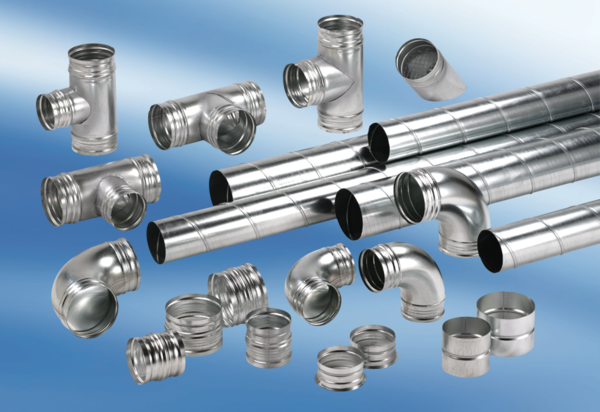 